Gmina JarocinJarocin 15937-405 JarocinSpecyfikacjaistotnych warunków zamówienia Zatwierdził:                          Wójt Gminy                                               Zbigniew WalczakJarocin, dnia 14.11.2018r.1. NAZWA  I  ADRES  ZAMAWIAJĄCEGO: Gmina Jarocin37-405 Jarocin 159, województwo podkarpackie, tel.  Tel.(15) 871-31-41, fax. (15) 871-31-38 , adres  e- mail : jarocin@kki.pl Ogłoszenie  o  wszczęciu  postępowania  zostało  zamieszczone  w  Biuletynie  Zamówień  Publicznych udostępnionym  na  stronie  portalu  internetowego  Urzędu  Zamówień  Publicznych,    wywieszone  na  tablicy ogłoszeń Zamawiającego oraz opublikowane na stronie internetowej Zamawiającego  http://jarocin.bip.gmina.pl/  Zgodnie z zapisami art.40 ustawy prawo zamówień publicznych.2. TRYB UDZIELENIA ZAMÓWIENIA:1.Postępowanie prowadzone jest w trybie przetargu nieograniczonego, którego wartość zamówienia oszacowana została poniżej kwoty określonej w przepisach wydanych na podstawie art. 11 ust. 8 ustawy z dnia 29 stycznia 2004r. Prawo zamówień publicznych(Dz. U. z 2017 r. poz. 1579 z późn. zm.).2. Podstawa prawna udzielenia zamówienia publicznego – art. 10 ust. 1 orazart. 39 - 46 ustawy z dnia 29 stycznia 2004 r. Prawo zamówień publicznych (Dz. U. z2017 r. poz. 1579 z późn. zm).3. Rozporządzenie Ministra Rozwoju z dnia 26 lipca 2016 r. w sprawie rodzajówdokumentów, jakich może żądać zamawiający od wykonawcy w postępowaniuo udzielenie zamówienia (Dz. U. z 2016 r. poz. 1126).4. Rozporządzenie Prezesa Rady Ministrów z dnia 28 grudnia 2017 r. w sprawie średniegokursu złotego w stosunku do euro stanowiącego podstawę przeliczenia wartościzamówień publicznych (Dz. U. z 2017 r. poz. 2477).5. Rozporządzenie Prezesa Rady Ministrów z dnia 22 grudnia 2017 r. w sprawie kwotwartości zamówień oraz konkursów, od których jest uzależniony obowiązekprzekazywania ogłoszeń Urzędowi Publikacji Unii Europejskiej (Dz. U. z 2017 r. poz.2479).Oraz zgodnie z przepisami :Ustawa z dnia 6 marca 2018 r. Prawo przedsiębiorców (Dz. U. z 2018 r. poz. 646 z             późn. zm.)Ustawa z dnia 14 grudnia 2012 r. o odpadach (Dz. U. z 2018 r., poz. 992 z późn. zm.),Ustawa z dnia 13 września 1996 r. o utrzymaniu czystości i porządku w gminach (Dz.             U. z 2018 r., poz. 1454 z późn. zm.),Ustawa z dnia 27 kwietnia 2001 r. Prawo ochrony środowiska (Dz. U. z 2018 r.,             poz.799 z późn. zm.), Ustawa z dnia 11 września 2015 r. o zużytym sprzęcie elektrycznym i elektronicznym             (Dz. U. z 2018 r., poz. 1466 );Ustawa z dnia 24 kwietnia 2009 r. o bateriach i akumulatorach (Dz. U. z 2016 r., poz.             1803 z późn. zm. ),Ustawa z dnia 20 lipca 2017 r. Prawo wodne ( Dz. U. z 2018r., poz. 650 z późn. zm.),Rozporządzenie Ministra Środowiska z dnia 16 czerwca 2009 r. w sprawie bezpieczeństwa i higieny pracy przy gospodarowaniu odpadami komunalnymi (Dz. U. 2009r.,nr 104 poz. 868),Rozporządzenie Ministra Środowiska z dnia 11 stycznia 2013 r. w sprawie szczegółowych wymagań w zakresie odbierania odpadów komunalnych od właścicieli nieruchomości ( Dz. U. z 2013 r. poz.122 ),Rozporządzenie Ministra Środowiska z dnia 12 grudnia 2014 r. w sprawie wzorów dokumentów stosowanych na potrzeby ewidencji odpadów (Dz. U. 2014 r., poz. 1973 ze zm.),Rozporządzenie Ministra Środowiska z dnia 9 grudnia 2014 r. w sprawie katalogu od-            padów (Dz. U. 2014 r., poz. 1923),Rozporządzenie Ministra Środowiska z dnia 14 grudnia 2016 r. w sprawie poziomów  recyklingu, przygotowania do ponownego użycia i odzysku innymi metodami       niektórych frakcji odpadów komunalnych (Dz. U z 2016 r., poz. 2167),Rozporządzenie Ministra Środowiska z dnia 26 lipca 2018 r. w sprawie wzorów sprawozdań o odebranych odpadach komunalnych, odebranych nieczystościach ciekłych oraz realizacji zadań z zakresu gospodarowania odpadami komunalnymi (Dz. U. z 2018 r. , poz. 1627),Rozporządzenie Ministra Środowiska z dnia 15 grudnia 2017 r. w sprawie poziomów ograniczenia składowania masy odpadów komunalnych ulegających biodegradacji(Dz. U. z 2017 r., poz. 2412),Uchwała Nr XVI.102.2016 Rady Gminy Jarocin z dnia 30 czerwca 2016 w sprawie uchwalenia regulaminu utrzymania czystości i porządku na terenie Gminy Jarocin,Uchwała Nr XVI.106.2016 Rady Gminy Jarocin z dnia 30 czerwca 2016            w sprawie szczegółowego sposobu i zakresu świadczenia usług w zakresie odbierania  odpadów komunalnych od właścicieli nieruchomości i zagospodarowanie tych          odpadów w zamian za uiszczoną przez właściciela nieruchomości opłatę za gospodarowanie odpadami komunalnymi,Uchwała Nr XXXI/551/17 Sejmiku Województwa Podkarpackiego z dnia 5 stycznia  2017r. w sprawie uchwalenia Planu Gospodarki Odpadami Województwa Podkarpackiego 2022,Uchwała Nr XXXI/552/17 Sejmiku Województwa Podkarpackiego z dnia 5 stycznia  2017 r. z w sprawie wykonania Planu Gospodarki Odpadami dla Województwa    Podkarpackiego 20223. OPIS PRZEDMIOTU ZAMÓWIENIA: 3.1. Przedmiot  zamówienia: „Odbieranie  i  transport  odpadów  komunalnych  zmieszanych  i  selektywnie   zebranych  z   terenu   Gminy Jarocin”.3.2. Opis Przedmiotu zamówienia:Przedmiot zamówienia obejmuje odbieranie i transport odpadów komunalnych  z terenu Gminy Jarocin. Zakres zamówienia dotyczy wszystkich nieruchomości zamieszkałych  z  terenu Gminy Jarocin.Wykonawca będzie zobowiązany odbierać odpady również z nowych nieruchomości, które powstaną w okresie trwania umowy.Kod CPV:90.50.00.00-2 –usługi związane z odpadami komunalnymi90.51.10.00-2 –usługi wywozu odpadów90.51.13.00-5 –usługi zbierania śmieci90.51.20.00-9 –usługi transportu odpadów90.51.31.00-7 –usługi wywozu odpadów pochodzących z gospodarstw domowych90.53.30.00-2 –usługi gospodarki odpadami3.2.1.Odpady będą odbierane z terenu gminy Jarocin, liczącej na dzień 29.10.2018r.ok. 5585 mieszkańców, na terenie 10 sołectw: Jarocin, Majdan Golczański, Golce, Mostki, Domostawa, Szwedy, Katy, Kutyły, Zdziary, Szyperki. Liczba osób zamieszkałych stale na dzień 30.10.2018r.wg.złożonych deklaracji: 3706 mieszkańców.Liczba złożonych deklaracji na dzień 30.10.2018r.to 1369 mieszkańców.3.2.2 Zakres zamówienia obejmuje odbiór i transport:Rodzaje i ilości odpadów komunalnych odebranych z nieruchomości zamieszkałych oraz z PSZOK-una terenie Gminy Jarocin w 2017 roku.(informacja sporządzona na bazie sprawozdań przekazanych przez przedsiębiorców odbierających odpady komunalne na terenie gminy Jarocin)3.2.3.Worki do gromadzenia odpadów komunalnych posiadać będą następujące kolory :a)kolor niebieski na papier i tektura, odpady opakowaniowe ulegające biodegradacji;b)kolor żółty na tworzywa sztuczne, metal, odpady wielomateriałowe;c)kolor zielony na szkło białe i kolorowe;d)kolor brązowy na odpady biodegradowalne;e)kolor czarny na odpady pozostałe po segregacji i niesegregowane (zmieszane).3.2.4. Worki na odpady segregowane i zmieszane z folii polietylenowej o grubości min.0,06mm i pojemności 120 l, dostarczy właścicielom nieruchomości Wykonawca jeszcze przed rozpoczęciem odbioru i transportu odpadów komunalnych w ilości koniecznej do zebrania segregowanych odpadów. Szczegółowy wykaz zawierający dane nieruchomości Zamawiający dostarczy Wykonawcy po podpisaniu umowy. Worki do selektywnej zbiorki powinny być odpowiednio opisane. Odbierając odpady segregowane wykonawca zobowiązany jest pozostawić właścicielowi taką ilość worków danego koloru jaką zabrał („WOREK ZA WOREK”). Wykonawca wyposaży w pojemniki Punkt Selektywnej Zbiórki Odpadów Komunalnych: 3pojemniki 1100l na odpady: szkło, papier, plastik i metal oraz odpady wielomateriałowe 3.2.5. Odbiór odpadów.a)Odbiór odpadów komunalnych zmieszanych (worki czarne) odbywać się będzie raz w miesiącu zgodnie z harmonogramem, ustalonym pomiędzy Wykonawcą a Zamawiającym po podpisaniu umowy. b) Odbiór odpadów wysegregowanych odbywać się będzie raz w miesiącu zgodnie z harmonogramem, ustalonym pomiędzy Wykonawcą a Zamawiającym po podpisaniu umowy(dotyczy tylko odpadów gromadzonych w workach żółtych, niebieskich i zielonych). 3.2.7. Odpady należy transportować wyłącznie do Regionalnej Instalacji Przetwarzania Odpadów Komunalnych w miejscowości Sigiełki. W zakres zamówienia wchodzi także porządkowanie terenu w miejscu gromadzenia odpadów w przypadku jego zanieczyszczenia. 3.2.8.Wykonawca ponosi całkowitą odpowiedzialność za prawidłową zbiórkę i transport odebranych odpadów zgodnie z przepisami obowiązującymi w tym zakresie. Dotyczy to m.in. ewentualnego przeładunku odpadów, transportu odpadów, spraw formalno-prawnych związanych z odbieraniem i dostarczaniem odpadów uprawnionemu przedsiębiorcy prowadzącemu działalność w zakresie odzysku lub unieszkodliwiania odpadów Komunalnych.3.2.9.Jeżeli w toku realizacji zamówienia nastąpi uszkodzenie lub zniszczenie pojemników wynikłe z winy Wykonawcy, ich naprawienie i doprowadzenie do stanu poprzedniego należy do Wykonawcy.3.2.10.Wykonawca jest zobowiązany do spełnienia wszystkich wymagań wynikających z ustawy o utrzymaniu czystości porządku w gminach.3.2.11.Odbiór odpadów segregowanych może być realizowany jednymwyspecjalizowanym pojazdem nie dokonując mieszania frakcji odpadów selektywnie zebranych w poszczególnych kolorach worków.3.2.12. Odbiór i transport odpadów winien odbywać się w dniu zbiórki odpadów w godzinach przyjmowania odpadów przez z RIPOK w Sigiełkach.3.2.13.W sytuacjach nadzwyczajnych (jak np. nieprzejezdność lub zamkniecie drogi), gdy nie jest możliwa realizacja usługi zgodnie z umową, sposób i termin odbioru odpadów będzie każdorazowo uzgadniany pomiędzy Zamawiającym i Wykonawcą i może polegać w szczególności na wyznaczeniu zastępczych miejsc gromadzenia odpadów przez właścicieli nieruchomości, oraz innych terminów ich odbioru. W takich przypadkach Wykonawcy nie przysługuje dodatkowe wynagrodzenie.3.2.14.Wykonawca zobowiązany jest do spełniania przez cały okres wykonywania usługi wszystkich wymogów wynikających z obowiązujących przepisów, dotyczących odbierania odpadów komunalnych.3.2.15. Wykonawca w okresie  I kwartału 2019r. Przeprowadzi na terenie gminy kampanię edukacyjną polegającą na przygotowaniu i rozprowadzeniu wśród mieszkańców, ulotek informacyjnych o sposobie prawidłowego Segregowania odpadów.3.2.16. Wykonawca jest zobowiązany do przeprowadzenia wyrywkowych, comiesięcznych kontroli 2 % gospodarstw, w których zadeklarowano selektywne oddawanie odpadów.3.2.17.Wykonawca będzie prowadził i przedkładał Zamawiającemu dokumentację z realizacji przedmiotu zamówienia, tj.:a)Karty przekazania odpadów do RIPOK w Sigiełkach, sporządzone zgodnie z obowiązującymi przepisami;b)Półroczne sprawozdanie zgodne z art. 9n ustawy o utrzymaniu czystości i porządku w gminach;c)Wykonawca będzie dostarczał zamawiającemu informację o ilości zebranych odpadów i ilości przekazanych worków do selektywnej zbiórki odpadów komunalnych oraz procentowej ilości przeprowadzonych kontroli w gospodarstwach selektywnie zbierających odpady:w terminie do 20 dnia miesiąca po miesiącu w którym nastąpiłOdbiór,3.2.18. Wykonawca – podczas realizacji zamówienia – zobowiązany będzie zapewnić osiągnięcie odpowiednich poziomów recyklingu, przygotowania do ponownego użycia i odzysku innymi metodami oraz ograniczenia masy odpadów komunalnych ulegających biodegradacji przekazywanych do składowania zgodnie z:  a) art. 3 ust. 2 pkt 7, art. 3b i art. 3c ustawy z dnia 13 września 1996r. o utrzymaniu     czystości i porządku w gminach (Dz. U. z 2016 r. poz. 250);b) rozporządzeniem Ministra Środowiska z z dnia 14 grudnia 2016 r. w sprawie poziomów recyklingu, przygotowania do ponownego użycia i odzysku innymi metodami niektórych frakcji odpadów komunalnych (Dz. U. z 2016 r. poz. 250, 1020, 1250 i 1920),c) rozporządzeniem ministra Środowiska z 15 grudnia 2017 r. w sprawie poziomów ograniczenia masy odpadów komunalnych ulegających biodegradacji przekazywanych do składowania oraz sposobu obliczania poziomu ograniczenia masy tych odpadów (Dz. U. z 2017 r. poz. 1289, 2056 i 2361),d) Uchwałą nr XLI/716/17 Sejmiku Województwa Podkarpackiego z dnia 28 sierpnia 2017 r. w sprawie zmiany Uchwały Nr XXXI/552/17 Sejmiku Województwa Podkarpackiego z dnia 5 stycznia 2017 r. w sprawie wykonania Planu Gospodarki Odpadami dla Województwa Podkarpackiego 2022 (Dz. Urz. Województwa Podkarpackiego z 2017 r. poz.222).3.2.19. Ponadto pojazdy powinny być wyposażone w system monitoringu  bazującego  na  systemie  pozycjonowania  satelitarnego  umożliwiający  trwałe zapisywanie,  przechowywanie  i  odczytywanie  danych  o  położeniu  pojazdu  i  miejscach postojów oraz czujników zapisujących dane o miejscach wyładunku odpadów umożliwiający weryfikację tych danych. Pojazdy powinny spełniać warunki określone w  rozporządzeniu Ministra  Środowiska  z  dnia  11  stycznia  2013  r.  w  sprawie  szczegółowych  wymagań  w zakresie odbierania odpadów komunalnych od właścicieli nieruchomości (Dz. U. z 2013 r., poz.  122). Wykonawca  będzie  zobowiązany  zainstalować  na  wskazanym  mu  stanowisku komputerowym,   będącym   własnością   Zamawiającego   legalne   oprogramowanie umożliwiające  bieżącą  kontrolę  pracy  sprzętu  wykorzystywanego  przez  Wykonawcę  w terminie 14 dni od podpisania umowy.4. INFORMACJA O MOŻLIWOŚCI SKŁADANIA OFERT CZĘŚCIOWYCH.Zamawiający nie dopuszcza składania ofert częściowych.5. INFORMACJE O PRZEWIDYWANYCH ZAMÓWIENIACH POWTARZAJĄCYCH SIĘ.Zamawiający nie przewiduje udzielenia zamówień powtarzających się.6. INFORMACJA O MOŻLIWOŚCI SKŁADANIA OFERT WARIANTOWYCH.Zamawiający nie dopuszcza składania ofert wariantowych.7. TERMIN WYKONANIA ZAMÓWIENIA: Termin wykonania przedmiotu zamówienia: od 1.01.2019r.do dnia 31.12.2020r. 8. WARUNKI UDZIAŁUW POSTĘPOWANIU ORAZ OPIS SPOSOBU DOKONYWANIA OCENY SPEŁNIANIA TYCH WARUNKÓW :Zamawiający informuje, że w przedmiotowym postepowaniu zostanie zastosowana procedura wynikająca z art. 24 aa ustawy (tzw. procedura odwrócona). Oznacza to, że zamawiający najpierw dokona oceny ofert, a następnie zbada, czy wykonawca, którego oferta została oceniona jako najkorzystniejsza, nie podlega wykluczeniu oraz spełnia warunki udziału w postępowaniu. Zamawiający przed udzieleniem zamówienia wezwie wykonawcę, którego oferta została najwyżej oceniona, do złożenia w wyznaczonym terminie, nie krótszym niż 5 dni aktualnych na dzień złożenia oświadczeń lub dokumentów.8.1.Wykonawca ubiegający się o udzielenie przedmiotowego zamówienia musi spełniać warunki udziału w postępowaniu (określone szczegółowo w pkt 8.3.).8.2.Wykonawca może w celu potwierdzenia spełniania warunków udziału w postępowaniu w stosownych sytuacjach polegać na zdolnościach technicznych lub zawodowych innych podmiotów, niezależnie od charakteru prawnego łączących go z nim stosunków prawnych. Wykonawca, który polega na zdolnościach innych podmiotów, musi udowodnić zamawiającemu, że realizując zamówienie, będzie dysponował niezbędnymi zasobami tych podmiotów, w szczególności przedstawiając zobowiązanie tych podmiotów do oddania mu do dyspozycji niezbędnych zasobów na potrzeby realizacji zamówienia. Zamawiający oceni, czy udostępniane wykonawcy przez inne podmioty zdolności techniczne lub zawodowe, pozwalają na wykazanie przez wykonawcę spełniania warunków udziału w postępowaniu oraz zbada, czy nie zachodzą wobec tego podmiotu podstawy wykluczenia.Jeżeli zdolności techniczne lub zawodowe podmiotu udostępniającego zasoby, niepotwierdzają spełnienia przez Wykonawcę warunków udziału w postępowaniu, lub zachodzą wobec tych podmiotów podstawy wykluczenia, zamawiający zażąda, aby wykonawca w terminie określonym przez zamawiającego: a) zastąpił ten podmiot innym podmiotem lub podmiotami lub b) zobowiązał się do osobistego wykonania odpowiedniej części zamówienia, jeżeli wykaże zdolności techniczne lub zawodowe lub sytuację finansową lub ekonomiczną.8.3.Jako spełniający warunki udziału w postępowaniu zostaną ocenieni wykonawcy, którzy w zakresie warunku określonego w pkt 8.1 spełniają warunki dotyczące:8.3.1.Kompetencji lub uprawnień do prowadzenia określonej działalności zawodowej;Zamawiający uzna ten warunek za spełniony jeżeli wykonawca wykaże, że posiada: a)wpis do rejestru działalności regulowanej w zakresie odbierania odpadów komunalnych od właścicieli nieruchomości na terenie Gminy Jarocin;b)zezwolenie na zbieranie i transport odpadów (zgodnie z art. 27. ust. 2 ustawy z dnia 14 grudnia 2012 roku o odpadach, Dz. U. z 2013 r. poz. 21 z późn. zm.)8.3.2. Zdolność ekonomiczna lub finansowa:Zamawiający odstępuje od opisu warunku,8.3.3.Zdolności technicznej lub zawodowej: Zamawiający uzna ten warunek za spełniony jeżeli wykonawca wykaże, że dysponuje co najmniej6 pojazdami dostosowanymi do odbioru i transportu odpadów, w tym: a)dwoma samochodami przystosowanymi do odbierania zmieszanych odpadów komunalnych, b)dwoma pojazdami przystosowanymi do odbierania selektywnie zebranych odpadów komunalnych,8.4. W przypadku wykonawców wspólnie ubiegających się o udzielenie zamówienia:8.4.1. Warunek udziału w postępowaniu, o którym mowa w pkt 8.1 musi zostać spełniony przez wykonawców łącznie; 8.4.2. Brak podstaw do wykluczenia z postępowania o udzielenie zamówienia musi zostać wykazany przez każdego z Wykonawców.8.5. Oferty wykonawców, którzy wykażą spełnianie wymaganych warunków zostaną dopuszczone do badania i oceny.8.6. W celu wykazania spełniania warunków udziału w postępowaniu Wykonawcy są zobowiązani złożyć następujące dokumenty:Razem z ofertą:8.6.1 Oświadczenie dotyczące spełniania warunków udziału w postępowaniu wg wzoru stanowiącego załącznik Nr2do SIWZ–na zasadach określonych w sekcji 10SIWZ.Na wezwanie zamawiającego:8.6.2. Aktualny wpis do rejestru działalności regulowanej w zakresie odbierania odpadów komunalnych na terenie gminy Jarocin.8.6.3. Wykaz specjalistycznych środków technicznych umożliwiających odbiór odpadów(załącznik nr5do SIWZ):a)co najmniej 2 pojazdy przystosowane do odbierania zmieszanych odpadów komunalnych, b)co najmniej 2 pojazdy przystosowane do odbierania selektywnie zebranych odpadów komunalnych, 8.7. Jeżeli Wykonawca nie złoży oświadczenia, o którym mowa w sekcji 8.6.1 lub dokumentów, o których mowa w sekcji 8.6.2 i 8.6.3, lub dokumenty są niekompletne, zawierają błędy lub budzą wskazane przez zamawiającego wątpliwości, zamawiający wezwie do ich złożenia, uzupełnienia lub poprawienia lub do udzielania wyjaśnień w terminie przez siebie wskazanym, chyba że mimo ich złożenia, uzupełnienia lub poprawienia lub udzielenia wyjaśnień oferta wykonawcy podlega odrzuceniu albo konieczne byłoby unieważnienie postępowania.8.8. Wykonawca nie jest obowiązany do złożenia dokumentów wskazanych w sekcji 8.6.2 –8.6.3 na wezwanie zamawiającego, jeżeli Zamawiający posiada aktualne oświadczenia lub dokumenty dotyczące tego wykonawcy potwierdzające spełnianie warunków udziału w postępowaniu lub może je uzyskać za pomocą bezpłatnych i ogólnodostępnych baz danych, w szczególności rejestrów publicznych w rozumieniu ustawy z dnia 17 lutego 2005 r. o informatyzacji działalności podmiotów realizujących zadania publiczne (Dz. U. z 2014 r. poz. 1114 oraz z 2016 r. poz. 352). W tym celu zaleca się, aby Wykonawca na wezwanie Zamawiającego przesłane w trybie art. 26 ust. 2 ustawy zamiast złożyć wymagane dokumenty wskazał, w jakim konkretnie postępowaniu złożył dokumenty będące w posiadaniu zamawiającego lub w jaki sposób są one dostępne dla Zamawiającego -w celu umożliwienia ich identyfikacji.8.9. Dokumenty wskazane w sekcji 8.6.1 –8.6.3 powinny być aktualne na dzień ich złożenia.8.10. Dokumenty sporządzone w języku obcym należy składać wraz z tłumaczeniem na język polski.8.11. Oświadczenie wskazane w sekcji 8.6.1 składa się w formie oryginału.8.12. Dokumenty wskazane w sekcji 8.6.2 –8.6.3 składa się w formie oryginału lub kserokopii za zgodność z oryginałem. 8.13. Wykonawcy, którzy nie wykażą spełniania wymaganych warunków zostaną wykluczeni z postępowania.9.PRZESŁANKI WYKLUCZENIA WYKONAWCY Z UDZIAŁU W POSTĘPOWANIU.9.1. Wykonawca podlega wykluczeniu z udziału w postępowaniu w przypadku wystąpienia przesłanek wskazanych w art. 24 ust. 1. ustawy Prawo zamówień publicznych.9.2. Zamawiając wykluczy z udziału w postępowaniu wykonawcę:9.2.1.w stosunku do którego otwarto likwidację, w zatwierdzonym przez sąd układzie w postępowaniu restrukturyzacyjnym jest przewidziane zaspokojenie wierzycieli przez likwidację jego majątku lub sąd zarządził likwidację jego majątku w trybie art. 332 ust. 1 ustawy z dnia 15 maja 2015 r. -Prawo restrukturyzacyjne (Dz. U. poz. 978, z późn. zm.) lub którego upadłość ogłoszono, z wyjątkiem wykonawcy, który po ogłoszeniu upadłości zawarł układ zatwierdzony prawomocnym postanowieniem sądu, jeżeli układ nie przewiduje zaspokojenia wierzycieli przez likwidację majątku upadłego, chyba że sąd zarządził likwidację jego majątku w trybie art. 366 ust. 1 ustawy z dnia 28 lutego 2003 r. -Prawo upadłościowe (Dz. U. z 2015 r. poz. 233, z późn. zm.);9.2.2. który w sposób zawiniony poważnie naruszył obowiązki zawodowe, co podważa jego uczciwość, w szczególności, gdy wykonawca w wyniku zamierzonego działania lub rażącego niedbalstwa nie wykonał lub nienależycie wykonał zamówienie, co zamawiający jest w stanie wykazać za pomocą stosownych środków dowodowych -jeżeli nie upłynęły 3 lata od dnia zaistnienia zdarzenia będącego podstawą wykluczenia;9.2.3.który, z przyczyn leżących po jego stronie, nie wykonał albo nienależycie wykonał w istotnym stopniu wcześniejszą umowę w sprawie zamówienia publicznego lub umowę koncesji, zawartą z zamawiającym, o którym mowa w art. 3 ust. 1 pkt 1-4 PZP, co doprowadziło do rozwiązania umowy lub zasądzenia odszkodowania -jeżeli nie upłynęły 3 lata od dnia zaistnienia zdarzenia będącego podstawą wykluczenia;9.2.4. który naruszył obowiązki dotyczące płatności podatków, opłat lub składek na ubezpieczenia społeczne lub zdrowotne, co zamawiający jest w stanie wykazać za pomocą stosownych środków dowodowych, z wyjątkiem przypadku, o którym mowa w art. 24 ust. 1 pkt 15 PZP, chyba że wykonawca dokonał płatności należnych podatków, opłat lub składek na ubezpieczenia społeczne lub zdrowotne wraz z odsetkami lub grzywnami lub zawarł wiążące porozumienie w sprawie spłaty tych należności.9.3.W celu wykazania braku przesłanek do wykluczenia z udziału w postępowaniu wykonawcy są zobowiązani złożyć następujące dokumenty: Razem z ofertą:9.3.1 Oświadczenie o braku podstaw wykluczenia z udziału w postępowaniu wg wzoru stanowiącego załącznik Nr3 do SIWZ–na zasadach określonych w sekcji 10SIWZ.Na wezwanie Zamawiającego:9.3.2 zaświadczenie właściwego naczelnika urzędu skarbowego potwierdzającego, że Wykonawca nie zalega z opłacaniem podatków, wystawionego nie wcześniej niż 3 miesiące przed upływem terminu składania ofert, lub innego dokumentu potwierdzającego, że wykonawca zawarł porozumienie z właściwym organem podatkowym w sprawie spłat tych należności wraz z ewentualnymi odsetkami lub grzywnami, w szczególności uzyskał przewidziane prawem zwolnienie, odroczenie lub rozłożenie na raty zaległych płatności lub wstrzymanie w całości wykonania decyzji właściwego organu;9.3.3 zaświadczenie właściwej terenowej jednostki organizacyjnej Zakładu Ubezpieczeń Społecznych lub Kasy Rolniczego Ubezpieczenia Społecznego albo innego dokumentu potwierdzającego, że wykonawca nie zalega z opłacaniem składek na ubezpieczenia społeczne lub zdrowotne, wystawionego nie wcześniej niż 3 miesiące przed upływem terminu składania ofert, lub innego dokumentu potwierdzającego, że Wykonawca zawarł porozumienie z właściwym organem w sprawie spłat tych należności wraz z ewentualnymi odsetkami lub grzywnami, w szczególności uzyskał przewidziane prawem zwolnienie, odroczenie lub rozłożenie na raty zaległych płatności lub wstrzymanie w całości wykonania decyzji właściwego organu;9.4 Jeżeli Wykonawca ma siedzibę lub miejsce zamieszkania poza terytorium Rzeczypospolitej Polskiej, zamiast dokumentów, o których mowa w sekcji 9.3.2 i 9.3.3 składa dokument lub dokumenty wystawione w kraju, w którym wykonawca ma siedzibę lub miejsce zamieszkania, potwierdzające że nie zalega z opłacaniem podatków, opłat, składek na ubezpieczenie społeczne lub zdrowotne albo że zawarł porozumienie z właściwym organem w sprawie spłat tych należności wraz z ewentualnymi odsetkami lub grzywnami, w szczególności uzyskał przewidziane prawem zwolnienie, odroczenie lub rozłożenie na raty zaległych płatności lub wstrzymanie w całości wykonania decyzji właściwego organu. Dokumenty te powinny być wystawiony nie wcześniej niż 3 miesiące przed upływem terminu składania ofert. Jeżeli w kraju, w którym wykonawca ma siedzibę lub miejsce zamieszkania lub miejsce zamieszkania ma osoba, której dokument dotyczy, nie wydaje się ww. dokumentów, zastępuje się je dokumentem zawierającym odpowiednio oświadczenie Wykonawcy, ze wskazaniem osoby albo osób uprawnionych do jego reprezentacji, lub oświadczenie osoby, której dokument miał dotyczyć, złożone przed notariuszem lub przed organem sądowym, administracyjnym albo organem samorządu zawodowego lub gospodarczego właściwym ze względu na siedzibę lub miejsce zamieszkania wykonawcy lub miejsce zamieszkania tej osoby. W przypadku wątpliwości co do treści dokumentu złożonego przez Wykonawcę, Zamawiający może zwrócić się do właściwych organów odpowiednio kraju, w którym wykonawca ma siedzibę lub miejsce zamieszkania lub miejsce zamieszkania ma osoba, której dokument dotyczy, o udzielenie niezbędnych informacji dotyczących tego dokumentu.9.5. W przypadku Wykonawców wspólnie ubiegających się o udzielenie zamówienia dokumenty wymagane w pkt 9.3.1-9.3.3 lub 9.4 winny być złożone przez każdego z wykonawców.9.6. Jeżeli Wykonawca nie złoży oświadczenia, o którym mowa w sekcji 9.3.1 lub dokumentów o których mowa w sekcji 9.3.2 –9.3.3 lub 9.4, lub dokumenty są niekompletne, zawierają błędy lub budzą wskazane przez Zamawiającego wątpliwości, zamawiający wezwie do ich złożenia, uzupełnienia lub poprawienia lub do udzielania wyjaśnień w terminie przez siebie wskazanym, chyba że mimo ich złożenia, uzupełnienia lub poprawienia lub udzielenia wyjaśnień oferta wykonawcy podlega odrzuceniu albo konieczne byłoby unieważnienie postępowania.9.7. Wykonawca nie jest obowiązany do złożenia dokumentów wskazanych w sekcji 9.3.2 9.3.3 lub 9.4 na wezwanie zamawiającego, jeżeli zamawiający posiada aktualne oświadczenia lub dokumenty dotyczące tego wykonawcy potwierdzające brak przesłanek do wykluczenia wykonawcy z udziału w postępowaniu lub może je uzyskać za pomocą bezpłatnych i ogólnodostępnych baz danych, w szczególności rejestrów publicznych w rozumieniu ustawy z dnia 17 lutego 2005 r. o informatyzacji działalności podmiotów realizujących zadania publiczne (Dz. U. z 2014 r. poz. 1114 oraz z 2016 r. poz. 352). W tym celu zaleca się, aby wykonawca na wezwanie zamawiającego przesłane w trybie art. 26 ust. 2 ustawy zamiast złożyć wymagane dokumenty wskazał, w jakim konkretnie postępowaniu złożył dokumenty będące w posiadaniu Zamawiającego lub w jaki sposób są one dostępne dla Zamawiającego -w celu umożliwienia ich identyfikacji.9.8. Dokumenty wskazane w sekcji 9.3.1 –9.3.3 lub 9.4 powinny być aktualne na dzień ich złożenia.9.9. Dokumenty sporządzone w języku obcym należy składać wraz z tłumaczeniem na język polski.9.10. Oświadczenie wskazane w sekcji 9.3.1 składa się w formie oryginału.9.11. Dokumenty wskazane w sekcji 9.3.2 –9.3.3 składa się w formie oryginału lub kserokopii za zgodność z oryginałem. 9.12. Wykonawcy, którzy nie wykażą braku podstaw do wykluczenia zostaną wykluczeni z postępowania.9.13. Dokumenty dotyczące grup kapitałowych (art. 24 ust. 1 pkt 23 ustawy PZP).Wykonawca, w terminie 3 dni od dnia zamieszczenia na stronie internetowej informacji z otwarcia ofert (o której mowa w art. 86 ust. 5 ustawy), samodzielnie (bez odrębnego wezwania ze strony zamawiającego) przekaże zamawiającemu oświadczenie o przynależności lub braku przynależności do tej samej grupy kapitałowej z innymi wykonawcami składającymi oferty w danym postępowaniu (o której mowa w art. 24 ust. 1 pkt 23 PZP) –wg załącznika Nr 4 do SIWZ.Wraz ze złożeniem oświadczenia, wykonawca może przedstawić dowody, że powiązania z innym wykonawcą nie prowadzą do zakłócenia konkurencji w postępowaniu o udzielenie zamówienia.9.14 Jeżeli wykonawca nie złoży oświadczenia, o którym mowa w sekcji 6.13, lub oświadczenie jest niekompletne, zawiera błędy lub budzi wskazane przez zamawiającego wątpliwości, Zamawiający wezwie do jego złożenia, uzupełnienia lub poprawienia lub do udzielania wyjaśnień w terminie przez siebie wskazanym, chyba że mimo ich złożenia, uzupełnienia lub poprawienia lub udzielenia wyjaśnień oferta wykonawcy podlega odrzuceniu albo konieczne byłoby unieważnienie postępowania.10.OŚWIADCZENIA I DOKUMENTY, JAKIE MAJĄ DOSTARCZYĆ WYKONAWCY W CELU POTWIERDZENIA SPEŁNIANIA WARUNKÓW UDZIAŁU W POSTĘPOWANIU10.1. Ofertę stanowi formularz ofertowy(wg wzoru podanego w załączniku nr 1 do SIWZ) i inne oświadczenia i dokumenty potwierdzające spełnienie przez Wykonawcę wymaganych warunków. 10.2. W celu wykazania spełnienia warunku dotyczącego spełnienia warunku udziału w postępowaniu Wykonawca składa:a) oświadczenie o spełnieniu warunków udziału w postępowaniu (wg wzoru podanego w załączniku nr 2 do SIWZ).10.3. W przypadku oferty składanej przez Wykonawców wspólnie ubiegających się o udzielenie zamówienia publicznego, oświadczenie o spełnieniu warunków udziału w postępowaniu składa każdy z Wykonawców oddzielnie.10.4. W celu wykazania spełnienia warunku udziału w postępowaniu dotyczącego braku podstaw do wykluczenia z postępowania o udzielenie zamówienia, każdy Wykonawca składa następujące dokumenty:a) oświadczenie o braku podstaw do wykluczenia z postępowania (wg wzoru podanego w załączniku nr 3 do SIWZ),10.5. W przypadku oferty składanej przez Wykonawców wspólnie ubiegających się o udzielenie zamówienia publicznego, dokumenty i oświadczenia wymagane w pkt. 10.4 SIWZ potwierdzające, że Wykonawca nie podlega wykluczeniu składa każdy z Wykonawców oddzielnie.10.6. Jeżeli Wykonawca ma siedzibę lub miejsce zamieszkania poza terytorium Rzeczypospolitej Polskiej, w zakresie składanych dokumentów zastosowanie ma odpowiednio § 4 Rozporządzenia Prezesa Rady Ministrów z dnia 19 lutego 2013r w sprawie rodzajów dokumentów jakich może żądać Zamawiający od Wykonawcy oraz form w jakich te dokumenty mogą być składane (Dz. U z. 2013r. poz. 231 z dnia 19 lutego 2013r.) Dokumenty sporządzone w języku obcym winny być składane wraz z tłumaczeniem na język polski, sporządzonym i podpisanym (każdy dokument) przez Wykonawcę.10.7.Ponadto do oferty należy dołączyć:a) wykaz narzędzi, wyposażenia zakładu i urządzeń technicznych dostępnych wykonawcy usług w celu wykonania zamówienia wraz z informacją o podstawie do dysponowania tymi zasobami (wg wzoru podanego w załączniku nr 5do SIWZ).b) dowód wniesienia wadium,10.8. W przypadku konsorcjum do oferty musi być załączony dokument ustanawiający pełnomocnika, lidera konsorcjum do reprezentowania go w postępowaniu o udzielenie zamówienia albo reprezentowania w postępowaniu i zawarcia umowy w sprawie zamówienia publicznego. Dokument należy złożyć w formie oryginału lub kopii poświadczonej przez notariusza. Pełnomocnictwo winno w szczególności zawierać:a)nazwę postępowania o zamówienie publiczne, którego dotyczy,b)wskazywać wszystkich wykonawców ubiegających się wspólnie o udzielenie zamówienia wymienionych co najmniej z nazwy,c)zawierać informacje dotyczące ustanowionego Pełnomocnika oraz zakresu jego umocowania,d)dokument pełnomocnictwa musi być podpisany przez Wszystkich Wykonawców ubiegających się wspólnie o udzielenie zamówienia. Podpisy muszą być złożone przez osoby uprawnione do składania oświadczeń woli.e)wszelka korespondencja prowadzona będzie wyłącznie z Pełnomocnikiem.10.9. Oświadczenia i informacje składane przez lub wobec pełnomocnika są skuteczne wobec wszystkich Wykonawców ubiegających się wspólnie o uzyskanie zamówienia. Pełnomocnictwo może również wynikać z umowy konsorcjum, którą w tym przypadku w oryginale lub kopii poświadczonej notarialnie załącza do oferty.10.10. Wszystkie dokumenty należy przedstawić w formie oryginału lub kopii poświadczonej za zgodność z oryginałem przez osobę/osoby uprawnioną/e do reprezentacji Wykonawcy.11.INFORMACJE O SPOSOBIE POROZUMIEWANIA SIĘ ZAMAWIAJĄCEGO Z WYKONAWCAMI ORAZ PRZEKAZYWANIA OŚWIADCZEŃ I DOKUMENTÓW, A TAKŻE WSKAZANIE OSÓB UPRAWNIONYCH DO POROZUMIEWANIA SIĘ Z WYKONAWCAMI.11.1. Postępowanie o udzielenie niniejszego zamówienia prowadzi się z zachowaniem formy pisemnej.11.2. Postępowanie o udzielenie zamówienia prowadzi się w języku polskim.11.3. W prowadzonym postępowaniu wszelkie oświadczenia, wnioski, zawiadomienia oraz informacje przekazywane będą pisemnie, faksem lub drogą elektroniczną (Numery telefonów, faksu zamawiającego oraz adresu e-mail zostały podane w punkcie 1 SIWZ)11.4.Fakt otrzymania oświadczeń, wniosków, zawiadomień lub informacji przesyłanych faksem, każda ze stron na żądanie drugiej niezwłocznie potwierdzi zgodnie z art.27 ust.2 ustawy PZP. Strona, która przekazała informacje faksem przesyła je następnie w formie pisemnej listem poleconym.11.5.Zamawiający przyjmuje wszelkie pisma w godzinach pracy urzędu tj. w dni robocze poniedziałek –piątek od godz. 7.00 do godz. 15.00.11.6.Osobą upoważnioną w godzinach pracy Urzędu do kontaktów z Wykonawcami są:a) Andrzej Kata tel. 15 871-31-41 wew. 27b) Daria Kutyła Tel. 15 871-31-41 wew.2811.7. Osoby wymienione w ustępie poprzedzającym nie mają upoważnienia do udzielania Wykonawcom informacji treści istotnych warunków zamówienia. Ze względu na obowiązkową formę pisemną postępowania wszystkie ewentualne wyjaśnienia ustne nie są dla wykonawców wiążące.11.8.Osoby wymienione powyżej są upoważnione do udostępniania dokumentacji z postępowania o udzielenie zamówienia publicznego na pisemny wniosek Wykonawcy.11.9.Oferty, opinie biegłych, oświadczenia, zawiadomienia, wnioski, inne dokumenty i informacje składane przez Zamawiającego i Wykonawców oraz umowa w sprawie zamówienia stanowią załączniki do protokołu postępowania o udzielenie zamówienia.11.10.Protokół wraz z załącznikami zgodnie z art.96 ust.3 ustawy PZP jest jawny. Załączniki do protokołu udostępnia się po dokonaniu wyboru najkorzystniejszej oferty lub unieważnienia postępowania, z tym że oferty udostępnia się od chwili ich otwarcia.11.11.Nie ujawnia się informacji stanowiących tajemnicę przedsiębiorstwa w rozumieniu przepisów o zwalczaniu nieuczciwej konkurencji, jeżeli Wykonawca nie później niż w terminie składania ofert zastrzegł że nie mogą one być udostępniane.12. TRYB UDZIELANIA WYJAŚNIEŃ I ZMIANY TREŚCI SIWZ12.1. Wykonawca może zwrócić się do zamawiającego o wyjaśnienie treści specyfikacji istotnych warunków zamówienia. Zamawiający niezwłocznie udzieli wyjaśnień jednak nie później niż na 2 dni przed terminem upływem terminu składania ofert (art. 38 ust.1 pkt 3 ustawy PZP), pod warunkiem, że wniosek o wyjaśnienie treści specyfikacji istotnych warunków zamówienia wpłynął do zamawiającego nie później niż do końca dnia, w którym upływa połowa wyznaczonego terminu składania ofert. Zamawiający przekaże treść zapytań wraz z wyjaśnieniami wszystkim Wykonawcom, którym przekazał specyfikację istotnych warunków zamówienia, bez ujawniania źródła zapytania. Wyjaśnienia zostaną także zamieszczone w BIP na stronie internetowej, na której udostępniono SIWZ tj.: www.jarocin.bip.gmina.pl Pytania wykonawcy oraz odpowiedzi zamawiającego muszą być sformułowane na piśmie.12.2. Zamawiający nie przewiduje zwołania zebrania wszystkich wykonawców w celu wyjaśnienia wątpliwości dotyczących treści specyfikacji istotnych warunków zamówienia.12.3.W uzasadnionych przypadkach Zamawiający może w każdym czasie przed upływem terminu do składania ofert zmodyfikować treść specyfikacji istotnych warunków zamówienia. Dokonaną w ten sposób modyfikację przekazuje się niezwłocznie wszystkim wykonawcom, którym przekazano SIWZ oraz zamieszcza w BIP na stronie internetowej: www.jarocin.bip.gmina.pl12.4. Jeżeli w wyniku zmiany treści specyfikacji istotnych warunków zamówienia nie prowadzącej do zmiany treści ogłoszenia o zamówieniu jest niezbędny dodatkowy czas na wprowadzenie zmian w ofertach, zamawiający przedłuża termin składania ofert i informuje o tym Wykonawców, którym przekazano SIWZ, oraz zamieści w BIP na stronie internetowej: www.jarocin.bip.gmina.pl  12.5. Jeżeli zmiana treści specyfikacji istotnych warunków zamówienia prowadzić będzie do zmiany treści ogłoszenia o zamówieniu, zamawiający zamieści ogłoszenie o zmianie ogłoszenia w Biuletynie Zamówień Publicznych.13.WADIUM13.1 Zamawiający wymaga złożenia wadium w wysokości 6 000,00 zł (słownie: sześć tysięcy złotych). Wadium może być wniesione zgodnie z art. 45 ust.6 ustawy PZP tj; w pieniądzu, poręczeniach bankowych lub poręczeniach spółdzielczej kasy oszczędnościowo-kredytowej, z tym że poręczenie kasy jest zawsze poręczeniem pieniężnym, gwarancjach bankowych, gwarancjach ubezpieczeniowych, poręczeniach udzielanych przez podmioty, o których mowa w art. 6b ust.5 pkt 2 ustawy z dnia 9 listopada 2000r. o utworzeniu Polskiej Agencji Rozwoju Przedsiębiorczości (Dz. U. z 2014R. POZ. 1804). Wykonawca który nie wniósł wadium, zostaje wykluczony z postępowania, a jego ofertę uznaje się za odrzuconą. Wadium wnoszone w pieniądzu należy wpłacić przelewem na rachunek bankowy zamawiającego: Bank Spółdzielczy w Tarnobrzegu O/Nisko: 55 9434 1025 2006 1691 5102 0009 z dopiskiem: Wadium w postępowaniu na wykonanie zadania pn.: „Odbieranie i transport odpadów komunalnych zmieszanych i selektywnie zebranych z terenu gminy Jarocin”.13.2. Kserokopie dowodu wpłaty (polecenie przelewu) należy dołączyć do oferty.13.3. Wadia w formach niepieniężnych należy dołączyć w oryginale do oferty.13.4. W przypadku wadium wniesionego w formie gwarancji, z treści tej gwarancji winno wynikać bezwarunkowo, że na każde pisemne żądanie zgłoszone przez zamawiającego, w terminie związania ofertą, gwarant zobowiązuje się do wypłaty Zamawiającemu pełnej kwoty wadium w okolicznościach określonych art. 46 ust. 5 ustawy PZP. Wadium musi być zabezpieczone na okres 30 dni, licząc od daty składania ofert –termin związania ofertą.13.5. Wykonawca zobowiązany jest wnieść wadium przed upływem terminu składania ofert, najpóźniej do dnia 23.11.2018r do godz.11.0013.6. Zamawiający (zgodnie z art. 46 ust.1 ustawy PZP) zwraca wadium wszystkim wykonawcom niezwłocznie po wyborze oferty najkorzystniejszej lub unieważnieniu postępowania, z wyjątkiem wykonawcy którego oferta została wybrana jako najkorzystniejsza, z zastrzeżeniem art. 46 ust. 4a Ustawy PZP.13.7. Wykonawcy, którego oferta została wybrana jako najkorzystniejsza, Zamawiający zwraca wadium niezwłocznie po zawarciu umowy z sprawie zamówienia publicznego oraz wniesienia zabezpieczenia należytego wykonania umowy (jeżeli takiego zabezpieczenia żądano).13.8. Zamawiający zatrzymuje wadium wraz z odsetkami, jeżeli wykonawca, którego oferta została wybrana:a) odmówił podpisania umowy w sprawie zamówienia publicznego na warunkach określonych w ofercie,b) nie wniósł wymaganego zabezpieczenia należytego wykonania umowy,c) zawarcie umowy w sprawie zamówienia publicznego stało się niemożliwe z przyczyn leżących po stronie Wykonawcy.13.9. Zamawiający zatrzyma również wadium wraz z odsetkami, jeżeli wykonawca w odpowiedzi na wezwanie o którym mowa w art. 26 ust. 3, nie złożył oświadczenia o którym mowa w art. 25a ust. 1, dokumentów lub oświadczeń, o których mowa w art. 25 ust.1, lub pełnomocnictw, chyba że udowodni, że wynika to z przyczyn nie leżących po jego stronie.13.10. Pozostałe przypadki zwrotu lub zatrzymania wadium zawarto w art. 46 ustawy PZP.14. ZALICZKIZamawiający nie przewiduje zaliczek na poczet wykonania zamówienia.15. TERMIN ZWIĄZANIA OFERTĄ15.1. Termin związania ofertą złożoną w przedmiotowym postępowaniu wynosi 30 dni. Bieg terminu związania ofertą rozpoczyna się wraz z upływem terminu składania ofert.15.2. Zgodnie z art. 85 ust. 2 ustawy PZP , Wykonawca samodzielnie lub na wniosek zamawiającego może przedłużyć termin związania ofertą, z tym że zamawiający może tylko raz, co najmniej na 3 dni przed upływem terminu związania ofertą, zwrócić się do wykonawców o wyrażenie zgody na przedłużenie tego terminu o oznaczony okres, nie dłuższy jednak niż 60 dni.15.3.Przedłużenie terminu związania ofertą jest dopuszczalne tylko z jednoczesnym przedłużeniem okresu ważności wadium albo, jeżeli nie jest to możliwe, z wniesieniem nowego wadium na przedłużony okres związania ofertą. Jeżeli przedłużenie terminu związania ofertą dokonywane jest po wyborze oferty najkorzystniejszej, obowiązek wniesienia nowego wadium lub jego przedłużenia dotyczy jedynie Wykonawcy, którego oferta została wybrana jako najkorzystniejsza.16. OPIS SPOSOBU PRZYGOTOWANIA OFERTY.16.1. Ofertę należy napisać pismem czytelnym w języku polskim. Dokumenty składające się na ofertę sporządzone w języku obcym winny być składane wraz z tłumaczeniem na język polski.16.2. Ofertę należy sporządzić zgodnie z wymaganiami umieszczonymi w specyfikacji oraz dołączyć wszystkie wymagane dokumenty i oświadczenia.16.3. Każdy wykonawca może złożyć w niniejszym postępowaniu tylko jedną ofertę.16.4. Ofertę należy złożyć w nieprzejrzystym i trwale zamkniętym opakowaniu lub kopercie.16.5.Na opakowaniu/kopercie muszą znajdować się następujące oznaczenia:a)nazwa i adres Zamawiającego: Gmina Jarocin, 37-405 Jarocin 159b)nazwa i adres Wykonawcy,c)napis: Oferta na zadanie:„Odbieranie i transport odpadów komunalnych zmieszanych i selektywnie zebranych z terenu gminy Jarocin.Nie otwierać przed dniem 23.11.2018r., godz. 11:15”16.6. Wykonawcy zobowiązani są wraz z ofertą złożyć następujące dokumenty oraz oświadczenia: 16.6.1. Oświadczenie potwierdzające spełnianie warunków udziału w postępowaniu oraz brak podstaw do wykluczenia z udziału w postępowaniu.16.6.2. Formularz ofertowy (wg załącznika nr 1) –w przypadku składania oferty przez podmioty występujące wspólnie należy podać nazwy (firmy) oraz dokładne adresy wszystkich wykonawców składających ofertę wspólną.16.6.3. Dowód wniesienia wadium.16.6.4. Pełnomocnictwo do reprezentowania w postępowaniu albo do reprezentowania w postępowaniu i zawarcia umowy, w przypadku wykonawców wspólnie ubiegających się o udzielenie zamówienia zgodnie z art. 23 ustawy Prawo zamówień publicznych ( dotyczy również wspólników spółki cywilnej).16.6.5. Pełnomocnictwo do występowania w imieniu wykonawcy, w przypadku, gdy dokumenty składające się na ofertę podpisuje osoba, której umocowanie do reprezentowania wykonawcy nie będzie wynikać z dokumentów załączonych do oferty.16.6.6. W przypadku wykonawców wspólnie ubiegających się o udzielenie zamówienia dokumenty i oświadczenia składające się na ofertę powinny być podpisane przez pełnomocnika.16.7. Pełnomocnictwo, o którym mowa w pkt 16.6.3 i 16.6.4 powinno być przedstawione w formie oryginału lub kopii poświadczonej w drodze czynności notarialnej w rozumieniu ustawy z dnia 14 lutego 1991 r. Prawo o notariacie (Dz. U. z 2014 r.poz.164 z późn.zm). 16.8. Poprawki powinny być naniesione czytelnie oraz opatrzone podpisem/parafą osoby upoważnionej.16.9. Ponadto zaleca się spięcie na trwałe wszystkich dokumentów, załączenie spisu treści oferty, ułożenie wszystkich wymaganych dokumentów zgodnie z kolejnością podaną w specyfikacji oraz ponumerowanie wszystkich stron oferty.16.10.Oferty złożone po terminie zostaną niezwłocznie zwrócone Wykonawcom bez ich otwierania.16.11.Wykonawca ponosi wszelkie koszty związane z przygotowaniem i złożeniem oferty. Zamawiający nie przewiduje zwrotu kosztów udziału w postępowaniu.16.12. Protokół, oferty, opinie biegłych oraz wszelkie oświadczenia i zaświadczenia składane w trakcie postępowania są jawne, z wyjątkiem informacji stanowiących tajemnicę przedsiębiorstwa na podstawie ustawy z dnia 16 kwietnia 1993r. o zwalczaniu nieuczciwej konkurencji (tj. z 2003r. Nr 153, poz. 1503 ze zm.), a Wykonawca składając ofertę zastrzegł w odniesieniu do tych informacji, że nie mogą być one udostępnione innym uczestnikom postępowania zgodnie z art. 8 ust.3 ustawy PZP.. W tym przypadku powinien ją oznaczyć w sposób nie budzący wątpliwości, iż stanowi ona zastrzeżoną tajemnicę przedsiębiorstwa np. w odrębnym opakowaniu oznaczonym napisem: „INFORMACJE STANOWIĄCE TAJEMNICE PRZEDSIĘBIORSTWA W ROZUMIENIU ART. 11 UST 4 USTAWY O ZWALCZANIU NIEUCZCIWEJ KONKURENCJI. NIE UDOSTĘPNIAĆ INNYM UCZESTNIKOM POSTĘPOWANIA”.16.13. Konsekwencje nieprawidłowego zaadresowania oferty będą obciążały wykonawcę (w tym konsekwencje zapoznania się z treścią oferty przed upływem terminu składania ofert w sytuacji, gdy na skutek braku oznaczenia koperty zostanie ona rozpieczętowana i pracownicy zamawiającego zapoznają się z jej treścią nie wiedząc o tym, że jest to oferta złożona w postępowaniu przetargowym). 16.14. Przed upływem terminu składania ofert, Wykonawca może wprowadzić zmiany do złożonej oferty lub wycofać ofertę. Oświadczenia o wprowadzonych zmianach lub wycofaniu oferty powinny być doręczone Zamawiającemu na piśmie pod rygorem nieważności przed upływem terminu składania ofert. Oświadczenia powinny być opakowane tak, jak oferta, a opakowanie powinno zawierać odpowiednio dodatkowe oznaczenie wyrazem: „ZMIANA” lub „WYCOFANIE”.17. MIEJSCE ORAZ TERMIN SKŁADANIA I OTWARCIA OFERT17.1. Ofertę należy złożyć w siedzibie Zamawiającego: w Urzędzie Gminy w Jarocin, 37-405 Jarocin 159 ,sekretariat, w terminie do dnia 23.11.2018r.do godz.11.00.17.2.Oferty złożone po terminie do składania ofert zostaną niezwłocznie zwrócone bez otwierania.17.3.Otwarcie złożonych ofert nastąpi dnia 23.11.2018r.godz.11.15.w  Urzędu Gminy w Jarocinie. Otwarcie ofert jest jawne.17.4. Niezwłocznie po otwarciu ofert Zamawiający zamieści na stronie internetowej informacje dotyczące a)kwoty, jaka zamierza przeznaczyć na sfinansowanie zamówienia,b)firm i adresów wykonawców, którzy złożyli oferty w terminie,c)ceny, terminu wykonania zamówienia, okresu gwarancji i warunków płatności zawartych w ofertach,18.OPIS SPOSOBU OBLICZANIA CENY OFERTY18.1.Wykonawca winien podać cenę ryczałtową brutto za okres objęty zamówieniem tj.od 01.01.2019r.do 31.12.2020r. obejmująca podatek VAT za wykonanie całości zadania będącego przedmiotem zamówienia, oraz cenę ryczałtową brutto za 1 miesiąc na formularzu ofertowym stanowiącym załącznik nr 1do niniejszej SIWZ. Cena brutto powinna być podana cyfrowo i słownie wyrażona w polskich złotych w zaokrągleniu do dwóch miejsc po przecinku.18.2.Cena oferty musi zawierać wszelkie koszty niezbędne do właściwego i kompletnego zrealizowania przedmiotu zamówienia w tym również wynikające z obowiązujących przepisów oraz wymogów określonych w niniejszej SIWZ. Ustala się, iż w trakcie trwania zamówienia podana w ofercie kwota nie ulegnie zmianie18.3.W przypadku stwierdzenia ewentualnych rozbieżności lub błędów w przekazanym przez Zamawiającego opisie zamówienia Wykonawca zobowiązany jest do niezwłocznego poinformowania o tym fakcie Zamawiającego celem usunięcia stwierdzonych nieprawidłowości i umożliwienia dokonania wszystkim Wykonawcom prawidłowej wyceny.Zamawiający przy rozpatrywaniu ofert będzie brał pod uwagę cenę brutto w odniesieniu dla całego przedmiotu zamówienia.19.WARUNKI PŁATNOŚCI.19.1.Wykonawca otrzymywać będzie miesięczne wynagrodzenie za wykonane usługi, płatne na podstawie sporządzonego sprawozdania oraz faktury VAT, wystawianej przez Wykonawcę.19.2.Sprawozdanie winno zawierać:a)informację o ilości zebranych odpadów,b)informację o ilości wydanych worków do selektywnej zbiórki odpadów,c)informację o wyrywkowej kontroli selektywnie zbieranych odpadów ( co najmniej 2% gospodarstw). 20.INFORMACJA O WALUTACH, W JAKICH ODBYWAĆ SIĘ BĘDĄ ROZLICZENIA FINANSOWERozliczenia pomiędzy Zamawiającym a przyszłym Wykonawcą odbywać się będą w złotych polskich.21.KRYTERIA I SPOSÓB OCENY OFERT21.1.Oferty zostaną ocenione przez Zamawiającego w oparciu o następujące kryteria i ich znaczenie:21.2.Każda oferta otrzyma ilość punktów jaka wynika ze wzoru:LP = C +  Tgdzie:LP –całkowita liczba punktów przyznanych ofercieC –liczba punktów przyznanych za kryterium (1) –„Cena ryczałtowa brutto”T – liczba punktów przyznanych za kryterium (2) – „Termin płatności”21.3.W przypadku kryterium „Cena ryczałtowa brutto” oferta otrzyma zaokrągloną do dwóch miejsc po przecinku ilość punktów wynikających z działania :C = (Najniższa cena ofertowa/Cena oferty badanej) x 60Zamawiający przy obliczeniu oceny punktowej oferty dla kryterium „Cenaryczałtowa brutto” w celu oceny dokona zaokrąglenia wyniku do dwóch miejsc po przecinku–jeżeli trzecia cyfra po przecinku( i/lub następne) jest mniejsza od 5 wynik zostanie zaokrąglony w dół, a jeżeli cyfra jest równa lub większa od 5 wynik zostanie zaokrąglony w górę.21.4. Termin płatności (T)Ocena terminów płatności będzie dokonana wg poniższej skali:40 punktów – termin płatności 30 dni lub więcej od daty otrzymania prawidłowo wystawionej faktury Vat,20 punktów – termin płatności 21 dni od daty otrzymania prawidłowo wystawionej faktury Vat,0 punktów – termin płatności 14 dni od daty otrzymania prawidłowo wystawionej faktury Vat,W zakresie tego kryterium oferta może otrzymać max. 40 pktKryterium będzie rozpatrywane na podstawie zadeklarowanego przez wykonawcę w formularzu ofertowym terminu płatności. Minimalny termin płatności wynosi 14 dni od daty otrzymania prawidłowo wystawionej faktury Vat. W przypadku, gdy wykonawca zadeklaruje termin płatności krótszy niż 14 dni od daty otrzymania prawidłowo wystawionej faktury Vat lub niejednoznacznie wskaże termin płatności, oferta wykonawcy będzie podlegała odrzuceniu.21.6. Zamówienie zostanie udzielone Wykonawcy, który uzyska najwyższą liczbę punktów (spośród ofert nie podlegających odrzuceniu) w wyniku oceny ofert na podstawie wyżej określonych kryteriów oceny oraz którego oferta odpowiada wymaganiom zawartym w niniejszej specyfikacji.21.7.Zamawiający zgodnie z art. 87 ust.1 ustawy PZP, w toku badania i oceny ofert może żądać od Wykonawców wyjaśnień dotyczących treści złożonych ofert. Niedopuszczalne jest prowadzenie między Zamawiającym, a Wykonawcą negocjacji dotyczących złożonej oferty oraz dokonywanie jakichkolwiek zmian w jej treści z zastrzeżeniem pkt. 21.8.Zamawiający poprawia w ofercie:a)oczywiste omyłki pisarskie,b)oczywiste omyłki rachunkowe, z uwzględnieniem konsekwencji rachunkowych dokonanych poprawek,c)inne omyłki polegające na niezgodności oferty ze specyfikacją istotnych warunków zamówienia, nie powodujące istotnych zmian w treści oferty,niezwłocznie zawiadamiając o tym wykonawcę, którego oferta została poprawiona.21.9.Zamawiający zgodnie z art. 89 ust. 1 ustawy PZP odrzuca ofertę jeżeli:a)jest niezgodna z ustawą,b)jej treść nie odpowiada treści specyfikacji istotnych warunków zamówienia, z zastrzeżeniem art.87 ust. 2 pkt. 3,c)jej złożenie stanowi czyn nieuczciwej konkurencji w rozumieniu przepisów o zwalczaniu nieuczciwej konkurencji,d)zawiera rażąco niską cenę w stosunku do przedmiotu zamówienia,e)została złożona przez Wykonawcę wykluczonego z udziału w postępowaniu o udzielenie zamówienia,f)zawiera błędy w obliczeniu ceny,g)Wykonawca w terminie 3 dni od dnia doręczenia zawiadomienia nie zgodził się na poprawienie omyłki, o której mowa w art.87 ust.2 pkt. 3 ustawy PZP,h)jest nieważna na podstawie odrębnych przepisów.21.10.Zamawiający w celu ustalenia czy oferta zawiera rażąco niską cenę w stosunku do przedmiotu zamówienia, zwraca się do wykonawcy o udzielenie w określonym terminie wyjaśnień dotyczących elementów oferty mających wpływ na wysokość ceny.Zamawiający odrzuci ofertę Wykonawcy, który nie złożył wyjaśnień lub jeżeli dokonana ocena wyjaśnień wraz z dostarczonymi dowodami potwierdza, że oferta zawiera rażąco niską cenę w stosunku do przedmiotu zamówienia.21.11.Jeżeli w wyniku oceny złożonych ofert okaże się, że nie można dokonać wyboru oferty najkorzystniejszej ze względu na to, że zostały złożone oferty o takim samym bilansie ceny i innego kryterium oceny ofert, Zamawiający spośród tych ofert wybiera ofertę z niższą ceną.22.INFORMACJE O FORMALNOŚCIACH, JAKIE POWINNY ZOSTAĆ DOPEŁNIONEPO WYBORZE OFERTY W CELU ZAWARCIAUMOWY W SPRAWIE ZAMÓWIENIA PUBLICZNEGO22.1.Niezwłocznie po wyborze najkorzystniejszej oferty (zgodnie z art. 92 ust. 1 ustawy PZP) Zamawiający jednocześnie zawiadomi Wykonawców, którzy złożyli oferty o:a)wyborze najkorzystniejszej oferty, podając nazwę, siedzibę i adres Wykonawcy, którego ofertę wybrano, uzasadnienie jej wyboru, oraz nazwy, siedziby i adresy Wykonawców, którzy złożyli oferty a także punktację przyznaną w każdym kryterium oceny ofert i łączną punktację,b)wykonawcach, których oferty zostały odrzucone, podając uzasadnienie faktyczne i prawne,c)wykonawcach, którzy zostali wykluczeni z postępowania o udzielenie zamówienia, podając uzasadnienie faktyczne i prawne,d)terminie, po upływie którego umowa w sprawie zamówienia publicznego może być zawarta.22.2.Niezwłocznie po wyborze najkorzystniejszej oferty zamawiający zamieści informacje, o których mowa w pkt. 21.1 lit. a), na stronie internetowej oraz w miejscu publicznie dostępnym w swojej siedzibie.22.3. Zamawiający unieważni postępowanie o udzielenie zamówienia, jeżeli zajdzie co najmniej jedna z okoliczności wymienionych w art. 93 ustawy PZP. O unieważnieniu postępowania o udzielenie zamówienia Zamawiający zawiadomi równocześnie wszystkich Wykonawców, którzy ubiegali się o udzielenie zamówienia, podając uzasadnienie faktyczne i prawne.22.4.Wykonawca, który wygra przetarg (złoży najkorzystniejszą ofertę spośród ofert spełniających wszystkie warunki określone w specyfikacji) zobowiązany będzie do podpisania umowy o treści określonej w załączniku nr 6do niniejszej specyfikacji w terminie i miejscu określonym przez Zamawiającego po pisemnym powiadomieniu w terminie (zgodnie z art. 94 ust.1 pkt. 2) ustawy PZP) nie krótszym niż 5 dni od dnia przesłania zawiadomienia o wyborze najkorzystniejszej oferty, jeżeli zawiadomienie to zostało przesłane w sposób określony w art. 27 ust. 2 ustawy PZP (faksem), albo 10 dni –jeżeli zostało przesłane w inny sposób(pisemnie).22.5. Jeżeli Wykonawca, którego oferta została wybrana, uchyla się od zawarcia umowy w sprawie zamówienia publicznego, Zamawiający może wybrać ofertę najkorzystniejszą spośród pozostałych ofert, bez przeprowadzania ich ponownej oceny, chyba że zachodzą przesłanki, o których mowa w art. 93 ust. 1 ustawy PZP.22.6. W przypadku gdy jako najkorzystniejsza zostanie wybrana oferta wykonawców wspólnie ubiegających się o udzielenie zamówienia przed podpisaniem umowy Zamawiający żąda przedłożenia umowy regulującej współpracę wykonawców. Wykonawcy, o których mowa w art. 23 ust.1, ustawy Prawo zamówień publicznych ponoszą solidarną odpowiedzialność za wykonanie umowy.Umowa winna przyjąć następującą formę prawną: umowa konsorcjum, zawierająca w swojej treści następujące postanowienia:a)określenie celu gospodarczego dla którego została zawarta umowa,b)okres obowiązywania co najmniej na czas nie krótszy niż czas trwania umowy z Zamawiającym powiększony o okres rękojmi,c)ustanowienie pełnomocnika do zawarcia umowy,d)wykluczenie możliwości wypowiedzenia umowy konsorcjum przez któregokolwiek z jego członków do czasu wykonania zamówienia oraz upływu okresu rękojmi,e)zakaz zmian w umowie konsorcjum bez zgody Zamawiającego,f)podział zadań pomiędzy poszczególnych Wykonawców,g)zapis mówiący, że Wykonawcy ponoszą solidarną odpowiedzialność za realizację zamówienia za niewykonanie lub nienależyte wykonanie zamówienia oraz wniesienie zabezpieczenia wykonania umowy.23. ZABEZPIECZENIE NALEŻYTEGO WYKONANIA UMOWYZamawiający nie żąda wniesienia zabezpieczenia należytego wykonania umowy24. WZÓR UMOWYWykonawca, którego oferta zostanie wybrana, zobowiązany będzie do podpisania umowy na warunkach określonych we wzorze umowy stanowiącym załącznik nr 6 do niniejszej SIWZ.25. ZMIANY UMOWY25.1.Zmiany i uzupełnienia warunków umowy mogą być dokonywane za zgodą stron wyrażona na piśmie w formie aneksu do umowy pod rygorem nieważności , o ile nie będzie to sprzeczne z obowiązującymi przepisami.25.2.Ewentualne zmiany umowy dotyczyć mogą wyłącznie:a)zmiany osób lub podmiotów odpowiedzialnych za wykonywanie zadania ze strony Wykonawcy lub Zamawiającego –jeżeli zmiana taka nie wpłynie na pozostałe warunki realizacji umowy,b)zmiany zakresu usług –jeżeli z wnioskiem takim wystąpi Zamawiający lub zmiana taka stanie się konieczna ze względu na okoliczności, których nie można było przewidzieć w chwili składania oferty,c)zmiany wynagrodzenia -jeżeli nastąpi ustawowa zmiana zakresu umowy w stosunku do treści oferty jak również jeżeli nastąpi ustawowa zmiana wysokości stawki podatku VAT,26. INFORMACJE DOTYCZĄCE ZAWARCIA UMOWY RAMOWEJZamawiający nie przewiduje zawarcia umowy ramowej.27.INFORMACJE O USTANOWIENIU DYNAMICZNEGO SYSTEMU ZAKUPÓWZamawiający nie zamierza ustanawiać dynamicznego systemu zakupów.28.INFORMACJEDOTYCZĄCE WYBORU NAJKORZYSTNIEJSZEJ OFERTY Z ZASTOSOWANIEM AUKCJI ELEKTRONICZNEJZamawiający nie przewiduje wyboru najkorzystniejszej oferty z zastosowaniem aukcji elektronicznej.29. INFORMACJA DOTYCZĄCA PODWYKONAWSTWA29.1.Zamawiający dopuszcza korzystanie z podwykonawców. 29.1.1. Wykonawca jest zobowiązany wskazać w formularzu ofertowym (załącznik nr 1do SIWZ) części zamówienia, których wykonanie zamierza powierzyć podwykonawcom i podać firmy (oznaczenie przedsiębiorstwa) podwykonawców;29.1.2. W przypadku podpisania umowy wykonawca będzie zobowiązany,aby przed przystąpieniem do wykonania zamówienia podał -o ile są już znane -nazwy albo imiona i nazwiska oraz dane kontaktowe podwykonawców i osób do kontaktu z nimi, zaangażowanych w realizacje usługi. Wykonawca będzie zawiadamiał podczas realizacji umowy zamawiającego o wszelkich zmianach danych dotyczących podwykonawców, a także przekazywał informacje na temat nowych podwykonawców, którym w późniejszym okresie zamierza powierzyć realizację usługi. Wykonawca będzie zobowiązany zgłosić podwykonawców na zasadach określonych w przepisach art. 143 b ustawy Prawo zamówień publicznych. 29.1.3.Jeżeli późniejsza zmiana albo rezygnacja z podwykonawcy dotyczy podmiotu, na którego zasoby Wykonawca powoływał się, na zasadach określonych w art. 22a ustawy Pzp, w celu wskazania spełnienia warunków udziału w postępowaniu Wykonawca jest zobowiązany wskazać Zamawiającemu, iż proponowany inny Podwykonawca lub Wykonawca samodzielnie spełniają je w stopniu nie mniejszym niż podwykonawca, na którego zasoby wykonawca powoływał się w trakcie postępowania o udzielenie zamówienia.Kary umowne za nieprawidłowe zgłaszanie podwykonawców oraz realizowanie na ich rzecz płatności określone są we wzorze umowy.29.1.4.Zamawiający określa obowiązek zatrudnienia na podstawie umowy o pracę wszystkich osób wykonujących następujące czynności w zakresie realizacji przedmiotu zamówienia:-wykonywanie prac objętych zakresem zamówienia wskazanym w pkt 3.2 SIWZ jeżeli wykonywanie tych czynności polega na wykonywaniu pracy w rozumieniu przepisów kodeksu pracy. Obowiązek ten dotyczy także podwykonawców -wykonawca jest zobowiązany zawrzeć w każdej umowie o podwykonawstwo stosowne zapisy zobowiązujące podwykonawców do zatrudnienia na umowę o prace wszystkich osób wykonujących wskazane wyżej czynności. Dla udokumentowania tego faktu Wykonawca nie później niż w terminie 7 dni od dnia zawarcia umowy lub umowy z podwykonawcą złoży Zamawiającemu w formie pisemnej oświadczenie, że osoby wykonujące bezpośrednio czynności przy realizacji zamówienia są zatrudnione u wykonawcy lub podwykonawcy na podstawie umowy o pracę. Ponadto dla udokumentowania tego faktu, na każde pisemne wezwanie Zamawiającego, wykonawca/podwykonawca, w terminie 5 dni od daty pisemnego wezwania, przedstawi zamawiającemu w formie pisemnej wykaz osób zatrudnionych przy realizacji zamówienia na podstawie umowy o pracę ze wskazaniem czynności jakie te osoby wykonują.29.2.Wykonawca w pełni odpowiada za prace wykonane przez podwykonawców. Wykonawca jest zobowiązany do zapłaty wynagrodzenia należnego podwykonawcom.29.3. Wykonawca odpowiada wobec Zamawiającego za działania lub zaniechania podwykonawcy jak zadziałania i zaniechania własne.29.4.W przypadku zatrudnienia podwykonawcy wraz z fakturą za wykonaną usługę należy przedłożyć dowód zapłaty podwykonawcy należnej mu kwoty.30. ŚRODKI OCHRONY PRAWNEJ30.1.Wykonawcom a także innym podmiotom, jeżeli mają lub miały interes w uzyskaniu danego zamówienia oraz poniosły lub mogą ponieść szkodę w wyniku naruszenia przez zamawiającego przepisów ustawy Pzp. przysługują środki ochrony prawnej określone w Dziale VI ustawy z dnia 29 stycznia 2004r. Prawo zamówień publicznych.30.2.Zgodnie z art.180.ust.1. ustawy Pzp Wykonawcy przysługuje odwołanie wyłącznie od niezgodnej z przepisami ustawy czynności Zamawiającego podjętej w postępowaniu o udzielenie zamówienia publicznego lub zaniechania czynności, do której zamawiający jest zobowiązany na podstawie ustawy.30.3.W niniejszym postępowaniu odwołanie przysługuje wyłącznie wobec czynności:a)opisu sposobu dokonywania oceny spełniania warunków udziału w postępowaniu,b)wykluczenia odwołującego z postępowania o udzielenie zamówienia publicznego,c)odrzucenia oferty odwołującego.30.4.W przedmiotowym postępowaniu odwołanie wnosi się:a)w terminie 5 dni od dnia przesłania informacji o czynności Zamawiającego stanowiącej podstawę jego wniesienia –jeżeli zostały przesłane w sposób określony w art. 27 ust. 2 ustawy PZP, albo w terminie 10 dni –jeżeli zostały przesłane w inny sposób,b)wobec treści ogłoszenia o zamówieniu, a także wobec postanowień specyfikacji istotnych warunków zamówienia, wnosi się w terminie 5 dni od dnia zamieszczenia ogłoszenia w Biuletynie Zamówień Publicznych lub specyfikacji istotnych warunków zamówienia na stronie internetowej;c)wobec innych czynności niż określone powyżej w ust. 4 pkt. a) i b) SIWZ w terminie 5 dni od dnia, w którym powzięto lub przy zachowaniu należytej staranności można było powziąć wiadomość o okolicznościach stanowiących podstawę jego wniesienia.30.5.Odwołanie wnosi się do Prezesa Izby w formie pisemnej lub elektronicznej opatrzonej bezpiecznym podpisem elektronicznym weryfikowanym za pomocą ważnego kwalifikowanego certyfikatu.30.6.Odwołujący przesyła kopię odwołania Zamawiającemu przed upływem terminu do wniesienia odwołania w taki sposób, aby mógł on zapoznać się z jego treścią przed upływem tego terminu.30.7.W przypadku wniesienia odwołania po upływie terminu składania ofert bieg terminu związania ofertą ulega zawieszeniu do czasu ogłoszenia przez Izbę orzeczenia.30.8.Kopię odwołania zamawiający przekazuje niezwłocznie, nie później niż w terminie 2 dni od dnia otrzymania innym wykonawcom uczestniczącym w postępowaniu o udzielenie zamówienia, a jeżeli odwołanie dotyczy treści ogłoszenia o zamówieniu lub postanowień specyfikacji istotnych warunków zamówienia, zamieszcza ją również na stronie internetowej, na której jest zamieszczone ogłoszenie o zamówieniu lub jest udostępniana specyfikacja, wzywając wykonawców do przystąpienia do postępowania odwoławczego.30.9.Pozostałe informacje dotyczące środków ochrony prawnej znajdują się w dziale VI. (art. 179-198) ustawy Prawa Zamówień Publicznych (PZP).31.WYMAGANIA Z ART. 29 UST. 4 USTAWY PZPZamawiający przy opisie przedmiotu zamówienia nie wymagał, by przy realizacji świadczenia uczestniczyły osoby wskazane w art. 29 ust. 4, tym samym nie wskazuje żadnych wymagań w tym zakresie.32. INFORMACJA O DIALOGU TECHNICZNYMZamawiający nie przeprowadził dialogu technicznego.Załączniki:1.załącznik nr 1-Formularz ofertowy,2.załącznik nr 2-Oświadczenie o spełnieniu warunków udziału w postępowaniu,3.załącznik nr 3-Oświadczenie o braku podstaw do wykluczenia,4.załącznik nr 4 –Oświadczenie dotyczące przynależności do tej samej grupy kapitałowej,5.załącznik nr 5-Wykaz narzędzi, wyposażenia zakładu i urządzeń technicznych dostępnych wykonawcy usług w celu wykonania zamówienia wraz z informacją o podstawie dysponowania tymi zasobami,6.załącznik nr 6-Wzór umowy7.załącznik nr 7- Klauzula RODO NAZWA NADANA ZAMÓWIENIU PRZEZ ZAMAWIAJĄCEGO:NAZWA NADANA ZAMÓWIENIU PRZEZ ZAMAWIAJĄCEGO:„Odbieranie  i  transport  odpadów  komunalnych  zmieszanych  i  selektywnie   zebranych  z   terenu   gminy Jarocin”..”„Odbieranie  i  transport  odpadów  komunalnych  zmieszanych  i  selektywnie   zebranych  z   terenu   gminy Jarocin”..”Numer sprawyIŚM.271.8.2018Kod odpaduNazwa odpaduMasa odebranych odpadów komunalnych[Mg]20 03 01Niesegregowane (zmieszane) odpady komunalne228,85115 01 07Opakowania ze szkła49,54016 01 03Zużyte opony10,52020 01 36Zużyty sprzęt elektryczny i elektroniczny5,4620 01 02Szkło34,46020 01 39Tworzywa sztuczne25,80020 03 07Odpady wielkogabarytowe25,9420 02 03Inne odpady ulegające biodegradacji26,78020 01 99Inne nie wymienione frakcje43,56017 01  01Odpady z betonu oraz gruz2,320Lp.KryteriumZnaczenie procentowe kryteriumMaksymalna ilośćpunktów jakie możeotrzymać oferta1.Cenaryczałtowa brutto (C)60 %60 punktów2.Termin płatności40 %40 punktów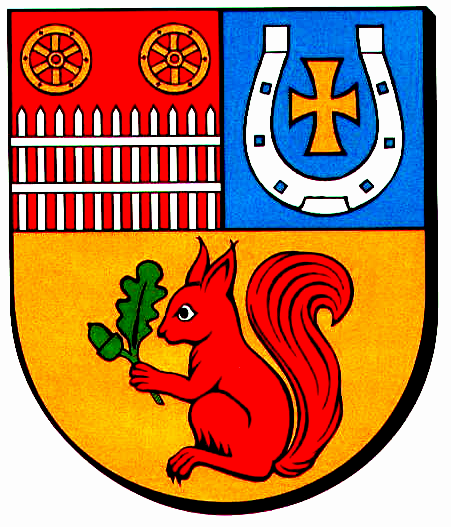 